			ANBUG Awards 2020 Nomination Form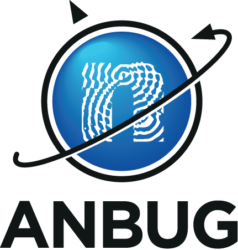 Forward nomination to the ANBUG Secretary (andrew.clulow@monash.edu) by 18th September 2020Nominee’s & Nominator’s detailsNominee’s & Nominator’s detailsNominee Title & NameCurrent Nominee AffiliationCurrent Nominee Contact EmailNominated byCurrent Nominator AffiliationCurrent Nominator Contact EmailNominated for      Career Award            Neutron Award (>10 years post PhD)(tick one only)       Young Scientist Award (<10 years post PhD)          Outstanding PhD Award Nominated for      Career Award            Neutron Award (>10 years post PhD)(tick one only)       Young Scientist Award (<10 years post PhD)          Outstanding PhD Award Brief description of reason for nomination (around 200 words)Brief description of reason for nomination (around 200 words)Up to ten significant publications using neutron methodsUp to ten significant publications using neutron methodsAny other information that may be relevant to the nominationAny other information that may be relevant to the nominationPlease upload a suitable image of the nominee with a brief bio to be used to promote their achievement on the ANBUG webpage and other social media channels if awarded an ANBUG awardPlease upload a suitable image of the nominee with a brief bio to be used to promote their achievement on the ANBUG webpage and other social media channels if awarded an ANBUG award